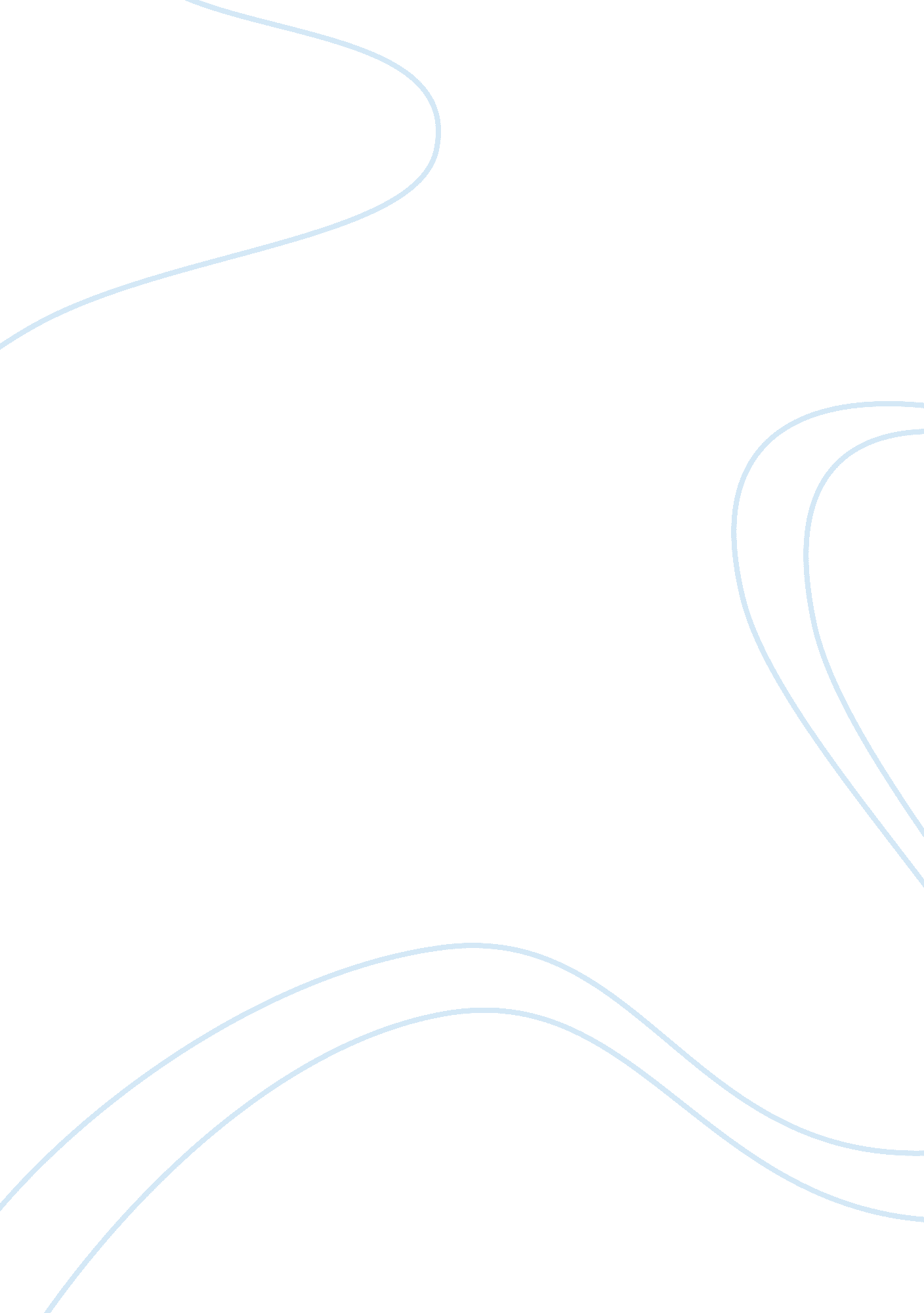 Part twoLiterature, British Literature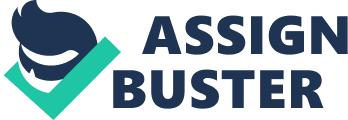 PART TWO The scene I shall be directing is one of the most dramatic and traumatizing scenes of Romeo and Juliette. It pulls in a great mix of emotions and ends in a devastating loss. Romeo: Romeo’s character is naturally peaceful and is one to be in fewer fights than his cousin and Mercutio “ gentle Mercutio put thy rapier up". In this scene I want Romeo to be extra happy and serene. I want him to be looking as if in a daze all at the same time I want him giddy and exited, e. g. he should be randomly jumping up and down, and have a huge smile on his face that it looks as if it’s glued on. No matter how hard he tries he just can’t take it off. The reason Romeo should be this way is because he just married Juliette the love of his life and at this moment everything seems amazing. When Romeo finds Tybolt and Mercutio I want him sprinting towards them, fist pumping and jumping around excitedly whilst calling their names. He is so excited to see them because Mercutio is his most greatest and loyal friend where as Tybol is Juliet’s cousin and Rome wants to show him he’s good for Julliette by expressing a feeling towards Tybolt getting him confused. “ Tybolt the reason I love thee doth much excuse the appertaining rage to such a greeting" When Romeo sees Mercutio dead in front of him he is not able to handle it and goes first the kill only seeing red blinded with hate anger and revenge deep in his irises. Tybolt: Tybollts character is very much different to Romeo’s peaceful character. He is more of a valiant character always perusing fights between the two families. Tybolt sees himself more as a leader and looks down at the Montague family and one who is with them is an insult to him. That is why being humiliated by them filled him with a great mount of rage. For this scene I want Tybolt clenching and unclenching his fists. I want his teeth gritted and I want him giving the most deadliest glare to Mercutio, and if looks could kill than he would be on the floor ten seconds flat. I want Tybolt to looke at Mercutio as if he was burning a hole straight through his skull giving him a slow and painful death. In this scene Tybolt came in rage to get back at the Montagues, but Mercutio ownly make matters worse by taunting him “ he’ll be all your follower! Your worship in the sense may call him man. " When Tybolt has had enough I want him to act as if all he sees is red and goes for Mercutio. When Tybolt kills Mercutio I want him to look shock and scared with eyes as wide as sauces but feigning happiness of killing one main enemy. Mercutio: Mercutio is Romeos best friend and a very loyal one at that. Mercutio plays an insane character but sly at the same time, “ ask for me to-morrow and you shall find me a grave man". . The first, than. Mercutio is a strong character and doesn’t like being thought as weak, “ ay, ay, a scratch. Mary ‘ tis enough. " And never goes down without a fight, “ come sir your passado! " In the beginning of this scene I want Mercutio to express a mix emotion first enjoyment and amusement at Tybolt’s furious face have him wearin a wide devious grin, whilst sipping a drink as if Taybolt presents was boring him. But when Rome comes I want him to look up at Romeo with a confusion expression mixed with hate anger and betrayal. With wide eyes and his jaw opened wide. At the end when hes about to die I want him holdin a hand to his ewound and have him lookin at the sky asd if this was all a bad drezm. I want him screamihng and moving like crazy yellimg curses tom both families. 